	Vadovaudamasi Lietuvos Respublikos vietos savivaldos įstatymo 16 straipsnio 2 dalies 26 punktu, Lietuvos Respublikos valstybės ir savivaldybių turto valdymo, naudojimo ir disponavimo juo įstatymo 12 straipsnio 1 dalimi, 17 straipsnio 2 dalimi, Pagėgių savivaldybės turto ir valstybės turto valdymo, naudojimo ir disponavimo juo tvarkos aprašo, patvirtinto Pagėgių savivaldybės tarybos 2021 m. kovo 25 d. sprendimu Nr. T-59 „Dėl Pagėgių savivaldybės turto ir valstybės turto valdymo, naudojimo ir disponavimo juo tvarkos aprašo patvirtinimo“, 10 ir 11 punktais ir atsižvelgdama į Pagėgių savivaldybės administracijos Strateginio planavimo ir investicijų skyriaus vedėjo 2022 m. spalio 28 d. raštą Nr. P-107 „Dėl trumpalaikio turto perdavimo“, Pagėgių savivaldybės taryban u s p r e n d ž i a:	1. Perduoti Pagėgių savivaldybės šeimos gerovės centrui valdyti patikėjimo teise Pagėgių savivaldybei nuosavybės teise priklausantį trumpalaikį materialųjį turtą (sąrašas pridedamas). 	2. Įgalioti Pagėgių savivaldybės administracijos direktorę Daliją Ireną Einikienę ir Pagėgių savivaldybės šeimos gerovės centro direktorę Vitaliją Ivanauskienę pasirašyti perduodamo turto perdavimo − priėmimo aktą.         3. Sprendimą paskelbti Pagėgių savivaldybės interneto svetainėje  www.pagegiai.lt.	Šis sprendimas gali būti skundžiamas Lietuvos Respublikos administracinių ginčų komisijos Klaipėdos apygardos skyriui (H. Manto g. 37, 92236 Klaipėda) Lietuvos Respublikos ikiteisminio administracinių ginčų nagrinėjimo tvarkos įstatymo nustatyta tvarka arba Regionų apygardos administracinio teismo Klaipėdos rūmams (Galinio Pylimo g. 9, 91230 Klaipėda) Lietuvos Respublikos administracinių bylų teisenos įstatymo nustatyta tvarka per 1 (vieną) mėnesį nuo sprendimo paskelbimo ar įteikimo suinteresuotiems asmenims dienos.Savivaldybės meras				               Vaidas BendaravičiusPagėgių savivaldybės tarybos 2022 m. lapkričio 11 d. sprendimo Nr. T-175                                                                   priedasTRUMPALAIKIO MATERIALIOJO TURTO SĄRAŠAS___________________________________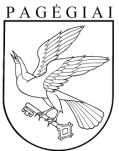 Pagėgių savivaldybės tarybasprendimasdėl TRUMPALAIKIO materialiojo TURTO PERDAVIMO PAGĖGIŲ SAVIVALDYBĖS šeimos gerovės centrui valdyti patikėjimo teise2022 m. lapkričio 11 d. Nr. T-175PagėgiaiEil. Nr.PavadinimasKiekisVieno vnt. įsigijimo vertė, EurLikutinė vertė, EurFinansavimo šaltinis1.Rūbų spinta su užraktu PRIMUS PS061 vnt.257,00257,00Savivaldybės lėšos2.Dokumentų spinta pusiau uždara PRIMUS PS021 vnt.200,00200,00Savivaldybės lėšos3.Kampinis biuro stalas PRIMUS PB521 vnt.181,00181,00Savivaldybės lėšos4.Stalčių blokas PRIMUS PK851 vnt.155,00155,00Savivaldybės lėšos5.Daugiafunkcinis spausdintuvas Brother DCP2511 vnt.449,00449,00Savivaldybės lėšos6.Prieškambario baldų komplektas Forte TULUZA TUZD01-C843, vidaus1 vnt.339,00339,00Savivaldybės lėšos7.Apatinė virtuvinė spintelė Bodzio Bellona KBE80DZBI/DSC, balta/ąžuolo, 600 mm x 800 mm x 860 mm1 vnt.130,52130,52Savivaldybės lėšos8.Apatinė virtuvinė spintelė Bodzio Bellona KBE80DZBI/DSC, balta/ąžuolo, 600 mm x 800 mm x 860 mm1 vnt.184,52184,52Savivaldybės lėšos9.Komoda Bodzio AGA AG38, smėlio, 90x43x85 cm3 vnt.135,01405,03Savivaldybės lėšos10.Valgomojo komplektas Halmar Malcolm, pilkas/ąžuolas3 vnt.172,57517,71Savivaldybės lėšos11.Kampinė sofa Bodzio Judyta Classic, pilka, dešininė 155x225x77 cm1 vnt.590,48590,48Savivaldybės lėšos12.Kavos staliukas Halmar Kwadro, ąžuolo, 1100 x 650x530 mm1 vnt.57,0057,00Savivaldybės lėšos13.Drabužių kabykla Top E Shop Paris, ąžuolo1 vnt.61,1561,15Savivaldybės lėšos14.Batų spintelė Top E Shop Milano, ąžuolo, 600 mm x 300 mm x 530 mm1 vnt.112,84112,84Savivaldybės lėšos15.Prieškambario baldų komplektas Tpo E Shop Roma, ąžuolo1 vnt.166,95166,95Savivaldybės lėšos16.Virtuvės baldų komplektas Black Red white Junona, rudas/ ąžuolas, 1.7 m1 vnt.174,00174,00Savivaldybės lėšos17.Lova VLX Fuxa leather 280843, ruda, 211x145 cm2 vnt.224,30448,60Savivaldybės lėšos18.Čiužinys Halmar V-MATERAC-POLARIS cm, 2000 mm x 1400 mm, vidutinio kietumo2 vnt.159,00318,00Savivaldybės lėšos19.Čiužinys Black Red White, 2000 mm x 1200 mm, vidutinio kietumo1 vnt.140,00140,00Savivaldybės lėšos20.Šaldytuvas Beko DSA240K31WN White3 vnt.220,80662,40Savivaldybės lėšos21.Skalbimo mašina Beko WUE6636XA, 6 kg, balta1 vnt.319,00319,00Savivaldybės lėšos22.Skalbimo mašina Beko WUE6636XA, 6 kg, balta1 vnt.319,00319,00Savivaldybės lėšos23.Elektrinė viryklė Hansa FCEW560691 vnt.195,00195,00Savivaldybės lėšos24.Elektrinė viryklė Hansa FCEW560692 vnt.195,00390,00Savivaldybės lėšosIš viso:6 773,20 Savivaldybės lėšos